500 كلمة انجليزية ومعناها باللغة العربية مفيدة للمبتدئيينمعناها الكلمةإعداد : فاعل خير 
غضب_يغضب anger 
قادر_يقدرعلى able
إجابة_يجيب answer 
تقريباً about
أي_أيما any 
فوق above
يظهر_يبدو appear 
يضيف add
تفاحة apple 
خائف afraid
يكون(للجمع) are 
بعد after
يصل arrive 
مرة أخرى again
مثل_كأن as 
ضد against 
يسأل _يطلب ask 
عمر age
منذ_ماضٍ ago
يوافق agree
هواء air 
كل_جميع all
يسمح allow
أيضاً also
دائماً always
أكون(للمتكلم) am
بين_وسط among
واو العطف and

=====

B
معناها الكلمة 
لوح خشبي board 
رضيع_صغير baby
قارب_زورق_مركب boat 
خلف_ظهر back
جسم body 
سيء_رديء bad
عظم bone 
كرة ball
كتاب book 
موز banana
كلا both 
بنك bank
يزعج bother 
قضيب_قطعة_بار bar
صندوق box 
أساس_قاعدة base
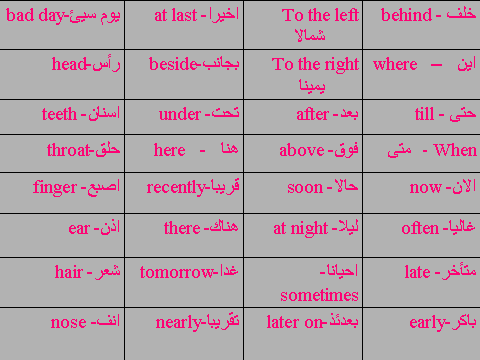 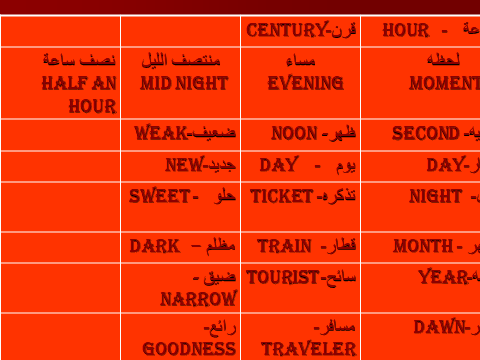 